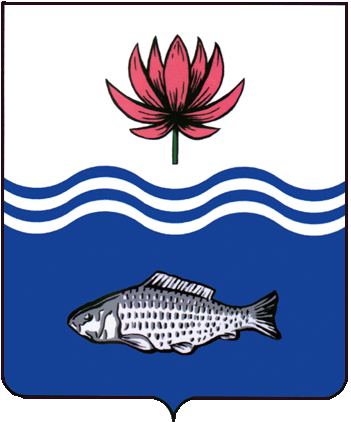 АДМИНИСТРАЦИЯ МО "ВОЛОДАРСКИЙ РАЙОН"АСТРАХАНСКОЙ ОБЛАСТИПОСТАНОВЛЕНИЕО предварительном согласовании предоставления земельного участка по адресу: АО, Володарский район, в 0,7 км юго-восточнее с. ТумакРассмотрев обращение Похилько Людмилы Викторовны о предварительном согласовании предоставления земельного участка в аренду для животноводства (выпас сельскохозяйственных животных), руководствуясь ст. 11.10., п. 19 ч. 2 ст. 39.6., 39.14. Земельного Кодекса Российской Федерации, ст. 3.3. Федерального закона от 25.10.2001 г. № 137-ФЗ «О введении в действие Земельного Кодекса Российской Федерации», администрация МО «Володарский район»ПОСТАНОВЛЯЕТ:1.	Предварительно согласовать предоставление земельного участка из земель сельскохозяйственного назначения площадью 500000 кв.м., расположенного по адресу: АО, Володарский район, в 0,7 км юго-восточнее                с. Тумак, Похилько Людмиле Викторовне (паспорт серии 12 02 552296, выдан ОВД Ленинского района гор. Астрахани, 19.11.2002 г. адрес регистрации: Астраханская область, г. Астрахань, ул. Набережная Приволжского Затона,                  д. 34, кв. 38) для животноводства (выпас сельскохозяйственных животных).2.	Утвердить прилагаемую схему расположения земельного участка на кадастровом плане территории:Территориальная зона - зона сельскохозяйственных угодий (Cx1);Площадь земельного участка - 500000 кв.м.;Адресный ориентир - АО, Володарский район, в 0,7 км юго-восточнее                с. Тумак;Категория земель - земли сельскохозяйственного назначения;Вид разрешенного использования - для животноводства (выпас сельскохозяйственных животных);Вид угодий - пастбища.3.	Похилько Людмиле Викторовне:3.1.	Обеспечить выполнение кадастровых работ в целях образования земельного участка в соответствии с утвержденной схемой расположения земельного участка на кадастровом плане территории;3.2.	Осуществить постановку земельного участка на государственный кадастровый учет в филиале ФГБУ «ФКП Росреестра» по Астраханской области в порядке, установленном Федеральным законом от 13.07.2015 № 218-ФЗ«О государственной регистрации недвижимости».4.	Настоящее постановление действует два года со дня его подписания.5.	Контроль за исполнением настоящего постановления оставляю за собой.И.о. заместителя главыпо оперативной работе					              Р.Т. Мухамбетов           от 24.03.2022 г.N  400